Глава1Второй закон Ньютона  ma =F  можно записать в иной форме, которая приведена самим Ньютоном в его главном труде «Математические начала натуральной философии».Если на тело (материальную точку) действует постоянная сила, то постоянным является и ускорениеa=υ 2−υ 1Δt ,где  υ1 и  υ2 — начальное и конечное значения скорости тела.Подставив это значение ускорения во второй закон Ньютона, получим:m⋅(υ 2−υ 1)Δt=F  или  mυ2−mυ 1=F Δt . В этом уравнении появляется новая физическая величина — импульс материальной точки.Импульсом материальной точки называют величину равную произведению массы точки на ее скорость.Обозначим импульс  буквой  p . Тогдаp =mυ  . Из формулы видно, что импульс — векторная величина. Так как m > 0, то импульс имеет то же направление, что и скорость.Единица импульса не имеет особого названия. Ее наименование получается из определения этой величины:[p] = [m] · [υ] = 1 кг · 1 м/с = 1 кг·м/с .Другая форма записи второго закона НьютонаОбозначим через  p 1=mυ 1 импульс материальной точки в начальный момент интервала Δt, а через  p 2=mυ 2 — импульс в конечный момент этого интервала. Тогда  p⃗ 2−p⃗ 1=Δp есть изменение импульса за время Δt. Теперь уравнение (1) можно записать так:Δp =FΔt . Так как Δt > 0, то направления векторов  Δp и  F  совпадают.Согласно формуле изменение импульса материальной точки пропорционально приложенной к ней силе и имеет такое же направление, как и сила.Именно так был впервые сформулирован второй закон Ньютона.Произведение силы на время ее действия называют импульсом силы. Не надо путать импульс  mυ⃗  материальной точки и импульс силы F Δt . Это совершенно разные Закон сохранения импульсаЕсли сумма внешних сил, действующих на систему, равна нулю, то равно нулю и изменение импульса системыΔp c=0. Это означает, что, какой бы интервал времени мы ни взяли, суммарный импульс в начале этого интервала  p cn и в его конце  p ck один и тот жеp cn=p ck. Импульс системы остается неизменным, или, как говорят, сохраняется:p c=m1υ 1+m2υ2+m3υ 3=const . Закон сохранения импульса формулируется так:если сумма внешних сил, действующих на тела системы, равна нулю, то импульс системы сохраняется.Тела могут только обмениваться импульсами, суммарное же значение импульса не изменяется. Надо только помнить, что сохраняется векторная сумма импульсов, а не сумма их модулей.Как видно из проделанного нами вывода, закон сохранения импульса является следствием второго и третьего законов Ньютона. Система тел, на которую не действуют внешние силы, называется замкнутой или изолированной. В замкнутой системе тел импульс сохраняется. Но область применения закона сохранения импульса шире: если даже на тела системы действуют внешние силы, но их сумма равна нулю, импульс системы все равно сохраняется.Полученный результат легко обобщается на случай системы, содержащей произвольное число N тел:m1υ 1n+m2υ2n+m3υ3n+…+mNυ Nn=m1υ 1k+m2υ 2k+m3υ 3k+…+mNυ Nk . Здесь  υ in — скорости тел в начальный момент времени, а  υ ik — в конечный. Когда выполняется закон сохранения импульса?Все реальные системы, конечно, не являются замкнутыми, сумма внешних сил довольно редко может оказаться равной нулю. Тем не менее в очень многих случаях закон сохранения импульса можно применять.Реактивное движение. Уравнение мещерского. Реактивная силаПод реактивным движением понимают движение тела, возникающее при отделении некоторой его части с определенной скоростью относительно тела,например при истечении продуктов сгорания из сопла реактивного летательного аппарата. При этом появляется так называемая реактивная сила, сообщающая телу ускорение.лавная особенность реактивной силы состоит в том, что она возникает без какого-либо взаимодействия с внешними телами. Происходит лишь взаимодействие между ракетой и вытекающей из нее струей вещества.Сила же, сообщающая ускорение автомобилю или пешеходу на земле, пароходу на воде или винтовому самолету в воздухе, возникает только за счет взаимодействия этих тел с землей, водой или воздухом.При истечении продуктов сгорания топлива они за счет давления в камере сгорания приобретают некоторую скорость относительно ракеты и, следовательно, некоторый импульс. Поэтому в соответствии с законом сохранения импульса сама ракета получает такой же по модулю импульс, но направленный в противоположную сторону.Масса ракеты с течением времени убывает. Ракета в полете является телом переменной массы. Для расчета ее движения удобно применить закон сохранения импульса.Формула Циолковскогоопределяет скорость, которую развивает летательный аппарат под воздействием тяги ракетного двигателя, неизменной по направлению, при отсутствии всех других сил. Эта скорость называется характеристической.,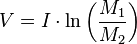 где: — конечная (после выработки всего топлива) скорость летательного аппарата;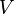  — удельный импульс ракетного двигателя (отношение тяги двигателя к секундному расходу массы топлива); — начальная масса летательного аппарата (полезная нагрузка + конструкция аппарата + топливо); — конечная масса летательного аппарата (полезная нагрузка + конструкция).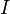 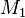 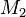 Уравнение Мещерского — основное уравнение в механике тел переменной массы.Уравнение обычно записывается в следующем виде: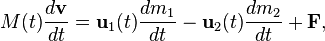 где: — масса материальной точки, изменяющаяся за счет обмена частицами с окружающей средой, в произвольный момент времени t;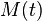 — скорость движения ;— результирующая внешних сил, действующих на материальную точку переменной массы со стороны её внешнего окружения (в том числе, если такое имеет место, и со стороны среды, с которой она обменивается частицами, например электромагнитные силы — в случае массообмена с магнитной средой, сопротивление среды движению и т. п.); — относительная скорость присоединяющихся частиц; — относительная скорость отделяющихся частиц;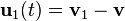 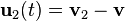 ,  — скорости массообмена присоединяющихся и отделяющихся частиц.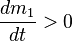 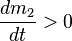 